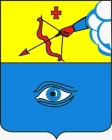 ПОСТАНОВЛЕНИЕ__19.09.2023__                                                                                              № __17/40_ г. Глазов                   О  начале отопительного периода 2023 – 2024 годов в муниципальном образовании «Городcкой округ «Город Глазов» Удмуртской Республики»В целях бесперебойного и качественного обеспечения населения города тепловой энергией, руководствуясь Федеральным законом от 06.10.2003  № 131 ФЗ «Об общих принципах организации местного самоуправления в Российской Федерации», Федеральным законом от 27.07.2010 № 190-ФЗ «О теплоснабжении», Постановлением Правительства РФ от 06.05.2011 N 354 "О предоставлении коммунальных услуг собственникам и пользователям помещений в многоквартирных домах и жилых домов", распоряжением Правительства Удмуртской Республики от 23 мая 2023 года N 403-р «О мерах по подготовке и проведению отопительного периода 2023 - 2024 годов в Удмуртской Республике», Уставом города Глазова,ПОСТАНОВЛЯЮ:1. В связи с прогнозным снижением температуры наружного воздуха до среднесуточной температуры  + 8 0 С во второй половине сентября 2023 года, начать отопительный период в муниципальном образовании «Городской округ «Город Глазов» Удмуртской Республики»:1.1. С 21 сентября 2023 года на объектах муниципальных дошкольных образовательных учреждений и муниципальных общеобразовательных учреждений муниципального образования «Городской округ «Город Глазов» Удмуртской Республики», учреждений здравоохранения и учреждений социальной защиты Удмуртской Республики.1.2. С 26 сентября 2023 года на всех остальных объектах, подключенных к централизованной системе теплоснабжения муниципального образования «Городской округ «Город Глазов» Удмуртской Республики».2. С 21 по 28 сентября 2023 года на объектах муниципальных дошкольных образовательных учреждений и муниципальных общеобразовательных учреждений муниципального образования «Городской округ «Город Глазов» Удмуртской Республики», учреждений здравоохранения и учреждений социальной защиты Удмуртской Республики выполнить тестирование приборов учета и регулирование на параметрах зимнего режима по давлению в подающем и обратном трубопроводах,  выполнить контрольный осмотр оборудования и устранить выявленные недостатки, с уведомлением АО «РИР» в г. Глазове и Управления ЖКХ Администрации города Глазова.3. АО «РИР» в г. Глазов с 21 сентября 2023 года обеспечить доставку теплоносителя по магистральным тепловым сетям от тепловой электростанции АО «РИР» и всех котельных города Глазова для своевременной подачи тепловой энергии для нужд отопления потребителям, в соответствии с программой пуска в работу городских тепловых сетей и систем отопления потребителей.4. Со дня начала отопительного периода управлениям и организациям, ответственным за подачу отопления на объектах социальной сферы, жилищного фонда, остальным потребителям, начать включение отопления на подведомственных объектах, с уведомлением АО «РИР» в г. Глазове и Управления ЖКХ Администрации города Глазова.5. Со дня начала отопительного периода организациям, осуществляющим управление и обслуживание многоквартирных домов, начать включение отопления в домах в соответствии с постановлением Правительства РФ от 6 мая 2011 №354 «О предоставлении коммунальных услуг собственникам и пользователям помещений в многоквартирных домах и жилых домов» (вместе с «Правилами предоставления коммунальных услуг собственникам и пользователям помещений в многоквартирных домах и жилых домов»), постановлением Госстроя РФ от 27.09.2003 N170 "Об утверждении Правил и норм технической эксплуатации жилищного фонда", с уведомлением АО «РИР» в г. Глазове и Управления ЖКХ Администрации города Глазова.6. Управлению ЖКХ Администрации города Глазова осуществлять ежедневный контроль за ходом запуска отопления и своевременной подачей теплоносителя на объекты социальной сферы и жилищного фонда города Глазова.7. Руководителям организаций – поставщиков и получателей услуг отопления и горячего водоснабжения назначить ответственных лиц по передаче в диспетчерскую службу АО «РИР» в г. Глазове и Управление ЖКХ Администрации города Глазова ежесуточных сведений о ходе запуска систем теплоснабжения и предоставлению заявок в аварийно-диспетчерские службы обслуживающих организаций о неполадках в системах теплоснабжения и теплопотребления.8. Настоящее постановление подлежит официальному опубликованию.9. Контроль за исполнением настоящего постановления оставляю за собой.Глава города Глазова                                                                         С. Н. КоноваловАдминистрация муниципального образования «Городской округ «Город Глазов» Удмуртской Республики»(Администрация города Глазова) «Удмурт Элькунысь«Глазкар»  кар округ»муниципал кылдытэтлэн Администрациез(Глазкарлэн Администрациез)